鮮雞粉主成分: 鹽，糖 ，味素(L-麩酸鈉)，麥芽糊精，雞肉萃取物，雞油，水解動物蛋白調味劑(DL-胺基丙酸 胺基乙酸 琥珀酸二鈉 5'-次黃嘌呤核苷磷酸二鈉、5'-鳥嘌呤核苷磷酸二鈉) ，香料過敏原資訊:本產品含有 大豆 小麥 可能導致過敏症狀使用量:雞肉高湯10公克 放入1公升沸水 可調製成雞肉風味湯保存期限:18個月 (西元年/月/日)有效期限:標示於底部製造日期:保存條件:室溫儲存，避免高溫或陽光照射，為避免潮濕開封後未使用完畢需冷藏或置於陰涼處並請盡快使用完畢以確保品質風味製造商:委託千甲食品股份有限公司製造製造地點:台灣桃園市龍潭區工五路210巷9號工廠字號 99-7069928-00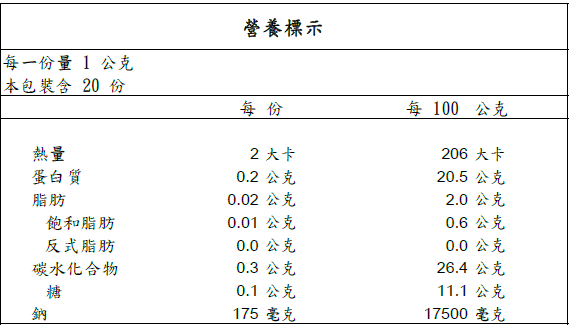 